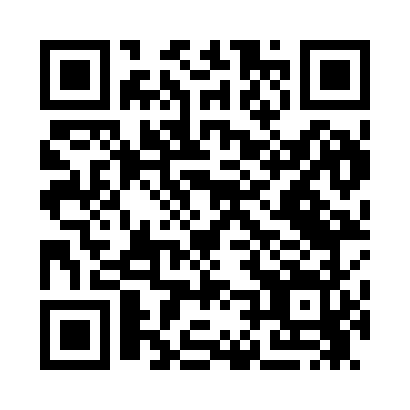 Prayer times for Nanafalia, Alabama, USAMon 1 Jul 2024 - Wed 31 Jul 2024High Latitude Method: Angle Based RulePrayer Calculation Method: Islamic Society of North AmericaAsar Calculation Method: ShafiPrayer times provided by https://www.salahtimes.comDateDayFajrSunriseDhuhrAsrMaghribIsha1Mon4:295:5012:564:378:029:232Tue4:295:5012:564:378:029:233Wed4:305:5012:564:378:029:234Thu4:305:5112:574:378:029:235Fri4:315:5112:574:388:029:226Sat4:325:5212:574:388:029:227Sun4:325:5212:574:388:029:228Mon4:335:5312:574:388:019:219Tue4:335:5312:574:388:019:2110Wed4:345:5412:574:388:019:2011Thu4:355:5412:584:398:019:2012Fri4:365:5512:584:398:009:2013Sat4:365:5612:584:398:009:1914Sun4:375:5612:584:398:009:1815Mon4:385:5712:584:397:599:1816Tue4:395:5712:584:397:599:1717Wed4:395:5812:584:397:589:1718Thu4:405:5912:584:397:589:1619Fri4:415:5912:584:397:579:1520Sat4:426:0012:584:397:579:1521Sun4:436:0012:584:397:569:1422Mon4:446:0112:584:397:569:1323Tue4:446:0212:584:397:559:1224Wed4:456:0212:594:397:549:1125Thu4:466:0312:594:397:549:1026Fri4:476:0412:594:397:539:1027Sat4:486:0412:584:397:529:0928Sun4:496:0512:584:397:529:0829Mon4:506:0612:584:397:519:0730Tue4:506:0612:584:397:509:0631Wed4:516:0712:584:397:499:05